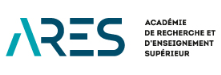 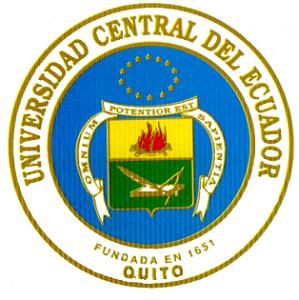 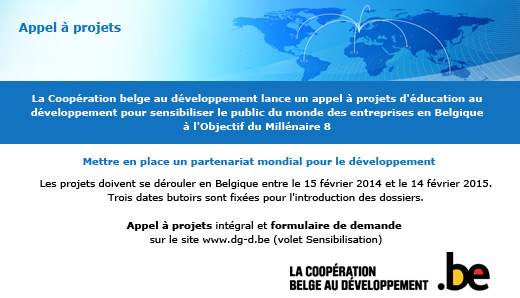 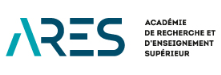 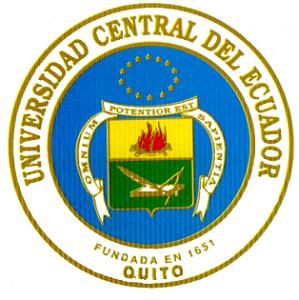 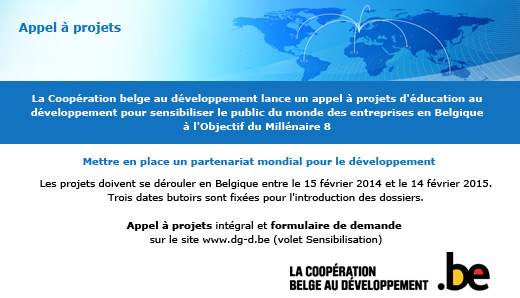 UNIVERSIDAD CENTRAL DEL ECUADORPROGRAMA INTERUNIVERSITARIO BELGO – ECUATORIANOARES – UCEPeríodo 2017 – 2019FORMATO DE LA PROPUESTANombre del proyectoNombre del director   Resumen (máx. 500 palabras)Estado de arte (máx. 2000 palabras)Basado en literatura científica actualizada con referencias bibliográficas (formato Vancouver)Objetivo científico (máx. 500 palabras)Objetivos generales y específicos, hipótesis de trabajoMetodología (Max. 4000 palabras)Objeto de estudio, tipo de análisis, materiales y métodos con bibliografía actualizadaPlanificación de actividades en etapas de trabajo (Max. 3000 palabras)Abajo se presentan dos ejemplos que se pueden ajustar al tipo de investigación Ejemplo 1 (proyecto experimental): Etapa 1: Revisión de literatura y recolección de informaciónEtapa 2: Trabajo de campo y/o experimentación, rlaboración de bases de datosEtapa 3: Análisis cualitativo y/o cuantitativo de los datosEtapa 4: Comunicación de los resultados (conferencia, paper, informe final)Ejemplo 2 (proyecto teórico-conceptual):Etapa 1: Revisión de literaturaEtapa 2: Desarrollo de modeloEtapa 3: Calibración y Validación del modeloEtapa 4: Comunicación de los resultados (conferencia, publicación, informe final)Cronograma con actividades, e indicación de entrega de resultados (Tabla Excel)Cronograma de actividades por mes y por añoPlan de publicación (máx. 500 palabras)Plan de publicación especificando tipo de las revistas científicas, ponencias en conferencias nacionales e internacionales, con fechas estimativas Referencias bibliográficas principales (Formato Vancouver)Presupuesto global y anual desglosado por actividadRubros que pueden incluirse: equipos, insumos (materiales, reactivos, material de laboratorio), costos de publicación, becas estudiantiles, movilización y subsistencias.